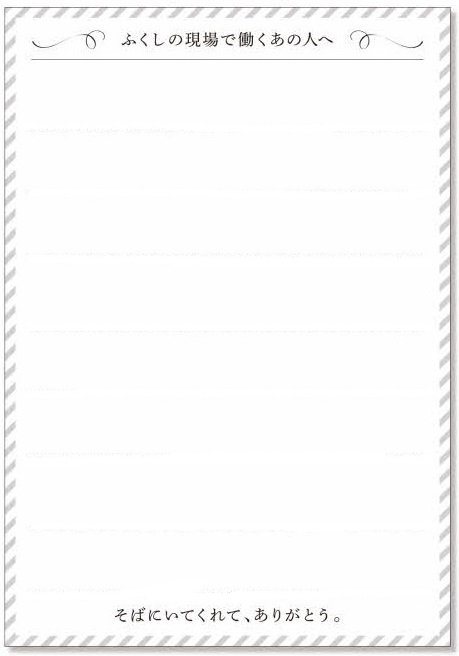 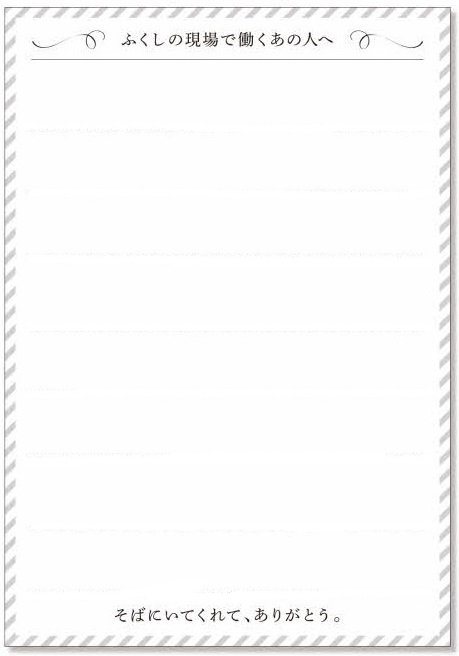 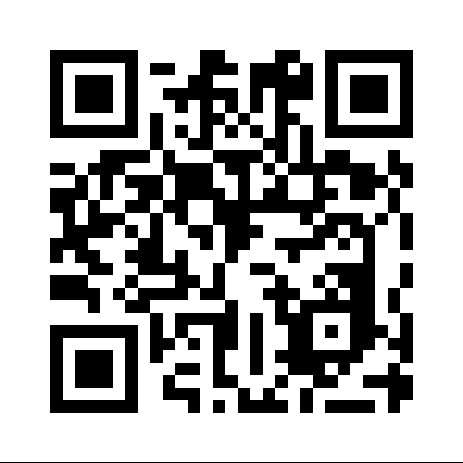 お名前 ※匿名でも可性別 ※任意 男性     女性 男性     女性 男性     女性メールアドレス ※お持ちの方＠年齢（年代） ※必須 10歳未満  10歳代  20歳代  30歳代  40歳代  50歳代  60歳代  70歳代  80歳代  90歳以上 10歳未満  10歳代  20歳代  30歳代  40歳代  50歳代  60歳代  70歳代  80歳代  90歳以上 10歳未満  10歳代  20歳代  30歳代  40歳代  50歳代  60歳代  70歳代  80歳代  90歳以上居住地（市町名） ※任意